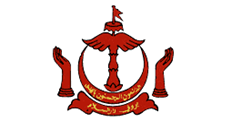 KEMENTERIAN PENDIDIKANNEGARA BRUNEI DARUSSALAM		SIARAN AKHBARLAWATAN KERJA DAN RAMAH MESRA SEMPENA SAMBUTAN HARI RAYA AIDILFITRI DI SEKOLAH RENDAH NAKHODA ABDUL RASHID MENUNGGOL, KLUSTER 3 YANG BERHORMAT MENTERI PENDIDIKAN SELASA, 4 JULAI 2017Bandar Seri Begawan – Pada pagi ini, Yang Berhormat Pehin Orang Kaya Indera Pahlawan Dato Seri Setia Awang Haji Suyoi bin Haji Osman, Menteri Pendidikan mengadakan lawatan ke Sekolah Rendah Nakhoda Abdul Rashid Menunggol, Kluster 3 di Kampung Menunggol.  Turut menyertai rombongan ialah Yang Mulia Pengiran Dato Paduka Haji Bahrom bin Pengiran Haji Bahar, Timbalan Menteri Pendidikan.Ketibaan rombongan Yang Berhormat Menteri Pendidikan dialu-alukan oleh Yang Mulia Haji Md Suazmie bin Haji Zulkifli, Guru Besar Sekolah Rendah Nakhoda Abdul Rashid Kampong Menunggol dan Yang Mulia Awang Yusof bin Muhammad, Ketua Kampung Menunggol. Sekolah Rendah berkenaan dibina pada tahun 1961 dan telah beroperasi selama 56 tahun. Kini, sekolah tersebut mempunyai seramai 45 orang pelajar, 13 orang tenaga pengajar dan 6 orang kakitangan.Semasa mengadakan lawatan tersebut, Yang Berhormat Menteri Pendidikan mengambil kesempatan melawat kelas-kelas dari Tahun Pra hingga Tahun 6 dan melihat dengan secara lebih dekat sesi pembelajaran, perkembangan dan prasarana yang disediakan oleh sekolah berkenaan dan juga berkesempatan beramah mesra dengan pelajar-pelajar sekolah.Setelah itu, Yang Berhormat Pehin Menteri Pendidikan dan rombongan mendengarkan taklimat yang disampaikan oleh Guru Besar Sekolah Rendah Nakhoda Abdul Rashid, Kampong Menunggol. Antara pengisian taklimat termasuk perkembangan, pencapaian pelajar-pelajar dan cabaran-cabaran yang dihadapi sekolah berkenaan serta diakhiri dengan sesi soal jawap. Dari sesi taklimat dan soal jawap itu, Yang Berhormat Pehin Menteri Pendidikan berharap agar pencapaian pelajar-pelajar sentiasa meningkat terutama sekali pelajar Tahun 6 yang akan menduduki peperiksaan Penilaian Sekolah Rendah (PSR) tahun ini agar dapat mencapai sasaran nasional iaitu 90% lulus PSR dengan gred A-C, disamping mengukuhkan asas pendidikan literasi dan numerasi di peringkat awal di kalangan pelajar-pelajar.Diakhir lawatan kerja itu, Yang Berhormat Pehin Menteri Pendidikan dan rombongan berkesempatan beramah mesra bersama-sama dengan pelajar-pelajar dan warga sekolah bersempena dengan sambutan Hari Raya Aidilfitri yang di adakan di dewan sekolah tersebut.Lawatan ini juga turut disertai oleh Yang Mulia Dayang Nadia Lee Siew Hoon binti Abdullah, Timbalan Setiausaha Tetap (Pendidikan Teras), Yang Mulia Awang Zaman bin Haji Gapar, pemangku Pengarah Sekolah-Sekolah, Yang Mulia Pengiran Haji Rosli bin Pengiran Haji Halus, pemangku Pengarah Pentadbiran dan Perkhidmatan, Yang Mulia Awang Haji Omarali bin Haji Muhammad Jaafar, Pengarah Jabatan Perancangan dan Pengurusan Estet, pegawai-pegawai kanan dan kakitangan dari Kementerian Pendidikan.- TAMAT -Disediakan oleh:Unit Perhubungan Awam Kementerian Pendidikan 